Domovy na Orlici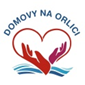 1. máje 104, 517 22 Albrechtice nad Orlicí, IČO 42886171tel, fax.: 494377069, e-mail: info@domovynaorlici.cz                                     Domov pro seniory, Rudé armády 1, 517 24 BorohrádekDodavatel :KVL Group s.r.o.Kpt. Jaroše 110339 01 Klatovy IČO: 08431965DIČ: CZ08431965 Objednávka číslo: 115/2023V Borohrádku dne 9. 11. 2023Objednáváme:Zboží dle cenové nabídky č. 11/2023 (jídelní, úklidové vozíky, vozíky na léky, zástěny a úklidové mopy) ze dne 8.11.2023 za celkovou cenu 222 853,-Kč včetně DPH a dopravy. Děkujeme za vyřízení objednávky.Bankovní spojení: RaiffeisenbankČ.ú. 1033329085/5500Tel.: 724886344e-mail: hlouskova@domovynaorlici.cz					Vyřizuje: Hloušková Šárka v.z. 									razítko, podpisProsíme o potvrzení objednávky.